Section 1.  Business Contact Details *Indicates required field.This address and associated contact details will be shown on the HETAS website.Section 2.  Technician Contact DetailsPlease note: If adding more than one Technician, we need one completed application per individual.Their email address must be different to the business email address.Please provide one ID photo per Technician. Photos can be taken on a phone and need to include their head and shoulders against a plain background.EXPERIENCE: Section 4.  Supporting Documents You need to provide copies of the requested supporting documentation listed below with your application.Please ensure they are personalised with your business contact details.If you don’t already have these in place, Complaints Procedure and Risk Assessment templates are available at: www.tinyurl.com/hetas-forms-and-documentsSection 5.  Pre-Registration Assessment (PRA)As part of the application process, we will need to carry out an assessment in order to demonstrate your selected competence in Section 3.Please provide us with 2 addresses where we can access an appliance and flue system for assessment:Please note: the owner of the property will need to be made aware that we will need to complete an assessment at their property and they will need to be present.Section 6.  Registration FeesForm prices shown are correct at the time of print – please see our live price list at www.hetas.co.uk/price-listDeclarations *Indicates required field.What happens next?:Once complete, please submit this application to schemes@hetas.co.uk for our Business Development team to review.If we need additional information, we will get in touch within 48 hours, otherwise your application will be processed and your HETAS Inspector notified. They will contact you to arrange your assessment. Upon completion, we will complete a final quality check and approve your application. You will receive a welcome email with your HETAS Registration Number and will now be listed on the website. An ID card will follow through the post.  Need some support?
Our Business Development team are on hand to help. Give them a call on 01684 215255 or email via schemes@hetas.co.uk.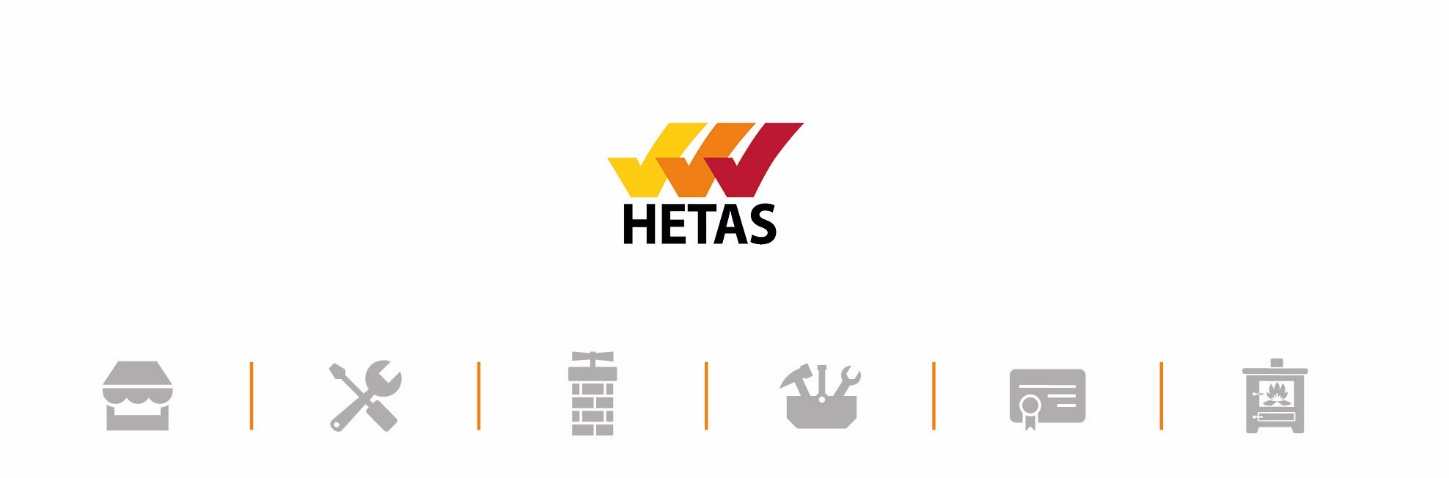 HETAS Sweep & Service SchemeApplication Form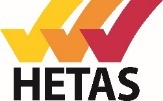 *Business /
Trading Name:Existing HETAS ID Number (if applicable):*Responsible Person:Approved Contact (who can discuss but not make changes to your registration):Approved Contact (who can discuss but not make changes to your registration):*Business Address:*Business Address:* Postcode:*Main contact number:Second contact number (optional):*Email:Website:*Type of Business:Sole Trader     Partnership     Limited Company     PLC     Local Authority Sole Trader     Partnership     Limited Company     PLC     Local Authority Sole Trader     Partnership     Limited Company     PLC     Local Authority *Technician name: NI number:Address with postcode: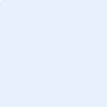 ADD PHOTO HEREUse same address
as business:ADD PHOTO HERE*Main contact number:ADD PHOTO HERE*Email:  ADD PHOTO HERESection 3.  Training & ExperienceSelected and awarded competences will be shown on the HETAS website.TRAINING:HETAS Courses:Online Sweeping Module     H003      H005      H009       H009S      H011 Online Sweeping Module     H003      H005      H009       H009S      H011 Online Sweeping Module     H003      H005      H009       H009S      H011 Online Sweeping Module     H003      H005      H009       H009S      H011 Online Sweeping Module     H003      H005      H009       H009S      H011 Other Training:Power Sweeping Training Date CompletedOther Training:NVQ2 in Chimney Sweeping Date CompletedOther Training:Sweeping Association Association Name, Date Completed and Membership ID NumberAssociation Name, Date Completed and Membership ID NumberAssociation Name, Date Completed and Membership ID NumberOther Training:Appliance Manufacturer Training Manufacturer Name
and Date CompletedManufacturer Name
and Date CompletedSweeping:I do not wish to be listed for Sweeping  I do not wish to be listed for Sweeping  Sweeping:How long have you been sweeping?:        months              yearsSweeping:Average number of sweeps carried out in that time:Servicing:I do not wish to be listed for Servicing  I do not wish to be listed for Servicing  Servicing:How long have you been servicing?:        months              yearsServicing:Average number of servicing visits carried out in that time:* Your Public Liability Insurance policy schedule - policy should cover you for your business activities and have a minimum cover level of £2 million. You should also ensure you have appropriate indemnity and liability cover for any additional competences such as CCTV* Your complaints procedure template - you should keep records for at least six years* Your risk assessment - you should always provide this before commencing any work* Your Terms and Conditions – this could be part of your contract of workAddress 1Address 2New Business Application - includes 1st Technician and assessment fees£288 + VAT (annual)Additional Technician - applicable for any Technician added after the 1st Technician£102 + VATCombined Schemes - must have an active Competent Person Scheme registration£102 + VATDirect Debit Administration Fee - added to either New Business or Annual Renewal fee£15.60 + VATHow would you like to pay?How would you like to pay?How would you like to pay?How would you like to pay?How would you like to pay?How would you like to pay?How would you like to pay?How would you like to pay?How would you like to pay?How would you like to pay?BACS
Account name: HETAS Limited, Sort code: 20-20-15, Account number: 63478262 (Barclays Bank).
Please use your business name as the payment reference.Account name: HETAS Limited, Sort code: 20-20-15, Account number: 63478262 (Barclays Bank).
Please use your business name as the payment reference.Account name: HETAS Limited, Sort code: 20-20-15, Account number: 63478262 (Barclays Bank).
Please use your business name as the payment reference.Account name: HETAS Limited, Sort code: 20-20-15, Account number: 63478262 (Barclays Bank).
Please use your business name as the payment reference.Account name: HETAS Limited, Sort code: 20-20-15, Account number: 63478262 (Barclays Bank).
Please use your business name as the payment reference.Account name: HETAS Limited, Sort code: 20-20-15, Account number: 63478262 (Barclays Bank).
Please use your business name as the payment reference.Account name: HETAS Limited, Sort code: 20-20-15, Account number: 63478262 (Barclays Bank).
Please use your business name as the payment reference.CardWe will contact you upon receipt of your application to arrange card payment.We will contact you upon receipt of your application to arrange card payment.We will contact you upon receipt of your application to arrange card payment.We will contact you upon receipt of your application to arrange card payment.We will contact you upon receipt of your application to arrange card payment.We will contact you upon receipt of your application to arrange card payment.We will contact you upon receipt of your application to arrange card payment.Direct Debit*
Account number:Sort code:Account name:Direct Debit*
Please note, opting to pay for registration via Direct Debit means all payments need to be made regardlessof whether or not the business and/or registrants remain live on the scheme for the full year.Please note, opting to pay for registration via Direct Debit means all payments need to be made regardlessof whether or not the business and/or registrants remain live on the scheme for the full year.Please note, opting to pay for registration via Direct Debit means all payments need to be made regardlessof whether or not the business and/or registrants remain live on the scheme for the full year.Please note, opting to pay for registration via Direct Debit means all payments need to be made regardlessof whether or not the business and/or registrants remain live on the scheme for the full year.Please note, opting to pay for registration via Direct Debit means all payments need to be made regardlessof whether or not the business and/or registrants remain live on the scheme for the full year.Please note, opting to pay for registration via Direct Debit means all payments need to be made regardlessof whether or not the business and/or registrants remain live on the scheme for the full year.Please note, opting to pay for registration via Direct Debit means all payments need to be made regardlessof whether or not the business and/or registrants remain live on the scheme for the full year.Section 7. Declaration Unspent ConvictionsPersonal DataIn order to maintain HETAS registration, we must hold registrant data which relates to the information provided in this document.By signing this form, you consent to us using this data in line with our privacy policy: tinyurl.com/HETAS-DataProcessingYou can unsubscribe from communications relating to your registration at any time by emailing: hello@hetas.co.ukI have a waste carriers licence - (if applicable)** (If sweeping)I provide a sweeping certificate to my customers and if i don’t have one, I will use the HETAS Sweeping Certificate once my registration is liveI read and understand the HETAS Sweeping Code tinyurl.com/sweep-code* I understand and will utilise the HETAS Unsafe Situations Procedure (HUSP) By signing this form, I confirm that all the information provided is accurate and that I have read and agree to
the Rules and Conditions of Registration.If you are both the Responsible Person and the Technician, please sign your full name in both fields:By signing this form, I confirm that all the information provided is accurate and that I have read and agree to
the Rules and Conditions of Registration.If you are both the Responsible Person and the Technician, please sign your full name in both fields:By signing this form, I confirm that all the information provided is accurate and that I have read and agree to
the Rules and Conditions of Registration.If you are both the Responsible Person and the Technician, please sign your full name in both fields:By signing this form, I confirm that all the information provided is accurate and that I have read and agree to
the Rules and Conditions of Registration.If you are both the Responsible Person and the Technician, please sign your full name in both fields:By signing this form, I confirm that all the information provided is accurate and that I have read and agree to
the Rules and Conditions of Registration.If you are both the Responsible Person and the Technician, please sign your full name in both fields:Responsible Person:Responsible Person:Responsible Person:Responsible Person:Responsible Person:Name:Signature:Date:Technician:Technician:Technician:Technician:Technician:Name:Signature:Date:Ready to submit your application?Ready to submit your application?Are all sections complete and have both the Responsible Person and Technician signed the declaration?Have you included an ID photo?Have you provided all Supporting Documents? Don’t forget we need to see these personalised with your contact details.Have you provided an address for your Pre-Registration Assessment?